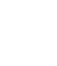 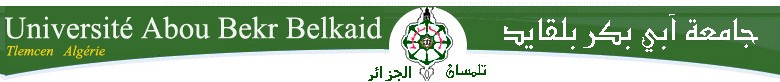                            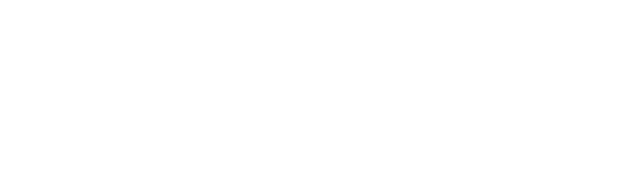 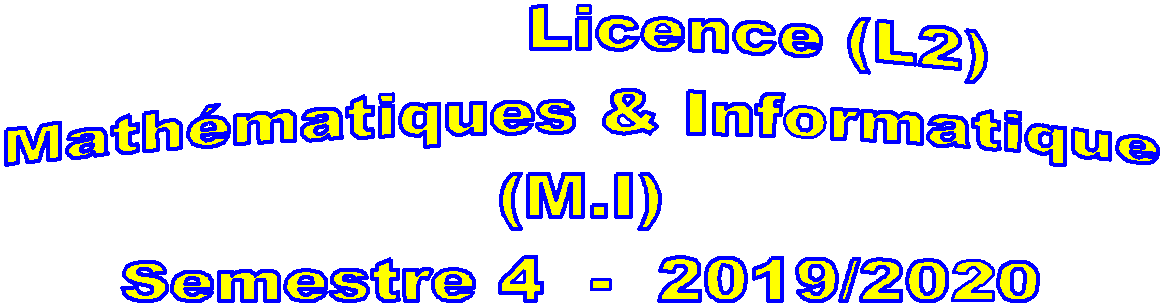 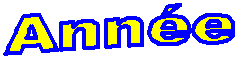 Reprise des enseignements en ligne Via TEAMS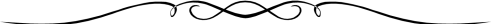 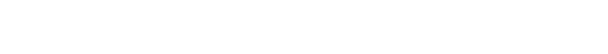 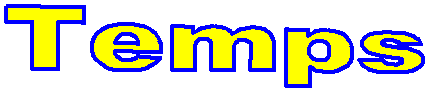 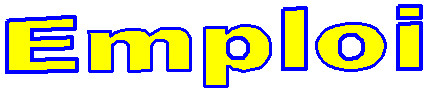 Le président de l’équipe pédagogique est Mr Mahfoud Houari    UEF 2.2.1 (Fondamentale)-  F 2.2.1.1 : Théorie des langages : 1C, 1TD-  F 2.2.1.2 : Système d’exploitation 1 : 1C, 1TD, 1TP    UEF 2.2.2 (Fondamentale)-  F 2.2.2.1 : Bases de données : 1C, 1TD, 1TP-  F 2.2.2.2 : Réseaux : 2C,  1TP    UEM 2.2.1 (Méthodologique)-  M 2.2.1.1 : Programmation orientée objet : 1C, 1TP-  M 2.2.1.2 : Développement d’applications Web: 1C, 1TP    UET 2.2.1 (Transversale)-  T  2.2.1.1: Langue étrangère : 1C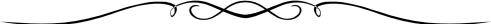                             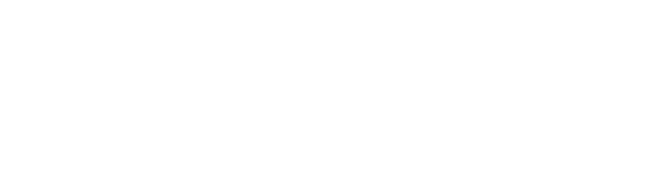 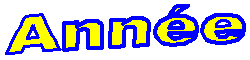 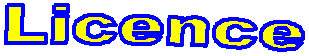 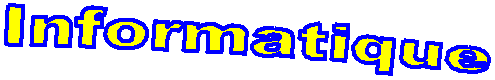 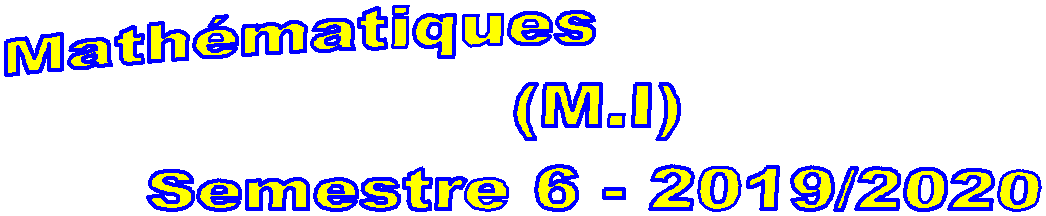 Reprise des enseignements en ligne Via TEAMS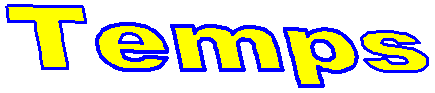 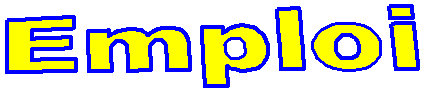 Le président de l’équipe pédagogique est Mr Chikh Azedine    UEF 3.3 (Fondamentale)-   F 3.3.1 : Applications mobiles : 1C, 1TP-   F 3.3.2 : Sécurité informatique : 1C, 1TD    UEF 3.4 (Fondamentale)-   F 3.4.1 : Administration des BD : 1C, 1TD-   F 3.4.2 : Cryptographie : 1C, 1TD    UEM 3.3 (Méthodologie)-   M 3.3.1 : Mini-projet : Mr Chikh, Mme Amraoui, Mr Benazzouz, Mr Benzian, Mme Meziane Tani, Mme Malti, Mr Etchiali, Mr Merzoug    UET 3.1 (Transversale)-   T 3.1.1 : Rédaction scientifique : 1CGr  9H00                        10H30                 12H00                                                 13H30                             15H                              16H3013H30                             15H                              16H30DIMANCHEG1 TP BDD (Iles)DIMANCHEG2TP BDD (Bekkouche)DIMANCHEG3TP ReS (Etchiali & Merzoug)DIMANCHEG4TP ReS (Belhabi)LUNDIG1TP ReS (Etchiali & Merzoug)F 2.2.1.1F 2.2.1.1LUNDIG2TP ReS (Belhabi)CoursTDLUNDIG3TP BDD (Benmansour)THLTHLLUNDIG4TP BDD (Iles & Settouti)Mr. BenamarMr BenamarMARDIG1TP POO (Chouiti)MARDIG2TP POO (Smahi & Settouti)MARDIG3TP POO (Seladji & Benmouna)MARDIG4TP POO (Bekouche & Abderahim)MERCREDIG1TP SE (Chouti & Benaissa)T 2.2.1.1T 2.2.1.1MERCREDIG2TP SE (Bentallah & Bekkouche)CoursCoursMERCREDIG3TP SE (Belhoucine)AnglaisAnglaisMERCREDIG4TP SE (Benaissa & Bambrik)JEUDIG1 TP DAW (Mahfoud)JEUDIG2TP DAW (Smahi & Bekkouche)JEUDIG3TP DAW (Seladji & Benmouna)JEUDIG4 TP DAW (Chouiti & Abderahim)Gr9H00                               10H30                          12H00                         9H00                               10H30                          12H00                         13H30                             15H                                  16H3013H30                             15H                                  16H30DIMANCHEG1F 3.3.2F 3.3.2F 3.4.2F 3.4.2/TD/G1 et G3DIMANCHEG2CoursTDCoursMr LehseiniDIMANCHEG3Mr ManaMr ManaMr LehseiniF 3.4.2/TD/G2 et G4DIMANCHEG4Mr ManaLUNDIG1F 3.3.1  TP/G1 et G3  (Abderrahim & Belhoucine)F 3.3.1  TP/G1 et G3  (Abderrahim & Belhoucine)T 3.1.1F 3.3.1LUNDIG3F 3.3.1  TP/G1 et G3  (Abderrahim & Belhoucine)F 3.3.1  TP/G1 et G3  (Abderrahim & Belhoucine)CoursCoursLUNDIG2F 3.3.1  TP/G2 et G4 (Benziane & Settouti)F 3.3.1  TP/G2 et G4 (Benziane & Settouti)Mr BoudeflaMr HadjilaLUNDIG4F 3.3.1  TP/G2 et G4 (Benziane & Settouti)F 3.3.1  TP/G2 et G4 (Benziane & Settouti)MARDIG1F 3.3.2F 3.3.2MARDIG2CoursTDMARDIG3Mr Mana Mr ManaMARDIG4MERCREDIG1F 3.4.2F 3.4.2/TD/G1 et G3T 3.1.1F 3.3.1MERCREDIG2CoursMr LehseiniCoursCoursMERCREDIG3Mr LehseiniF 3.4.2/TD/G2 et G4Mr BoudeflaMr HadjilaMERCREDIG4Mr ManaJEUDIG1F 3.3.2F 3.3.2JEUDIG2CoursTDJEUDIG3 Mr ManaMr ManaJEUDIG4